Camp 151a - Lawn Camp, Coven Lawn Camp, Coven Lane, Coven, Staffordshire (aka Coven / Lawne)1947 Camp list1947 Camp list1947 Camp list1947 Camp list1947 Camp list1947 Camp list1947 Camp list1947 Camp list151(G.W.C.)Lawne Camp, Coven, Wolverhampton, StaffsW.Priswar, WolverhamptonFordhouses 3221/2(Blank)Lt.Col.A.W.Hawkinsv/1453/2Prisoner of War Camps (1939 – 1948)  -  Project report by Roger J.C. Thomas - English Heritage 2003Prisoner of War Camps (1939 – 1948)  -  Project report by Roger J.C. Thomas - English Heritage 2003Prisoner of War Camps (1939 – 1948)  -  Project report by Roger J.C. Thomas - English Heritage 2003Prisoner of War Camps (1939 – 1948)  -  Project report by Roger J.C. Thomas - English Heritage 2003Prisoner of War Camps (1939 – 1948)  -  Project report by Roger J.C. Thomas - English Heritage 2003Prisoner of War Camps (1939 – 1948)  -  Project report by Roger J.C. Thomas - English Heritage 2003Prisoner of War Camps (1939 – 1948)  -  Project report by Roger J.C. Thomas - English Heritage 2003Prisoner of War Camps (1939 – 1948)  -  Project report by Roger J.C. Thomas - English Heritage 2003OS NGRSheetNo.Name & LocationCountyCond’nType 1945CommentsSJ 904 05353151aLawn Camp, Coven Lawn, Coven Lane, CovenStaffordshire3Former Heavy Anti-aircraft battery (HAA Bty)Location: NGR above as marked. Coven Lawn at SJ 906 059.Before the camp: FieldsPow Camp: Probably linked with Camp 151 Pendeford and 151b Halfpenny green.Camp commandant c.1947 Lieutenant Colonel A W Hawkins. (I think he was with the Green Howards).After the camp: Further Information:National Archives FO 1120/228 – Re-educational survey visit reports for camps 151 to 154. Dated 1 January 1946 to 31 December 1948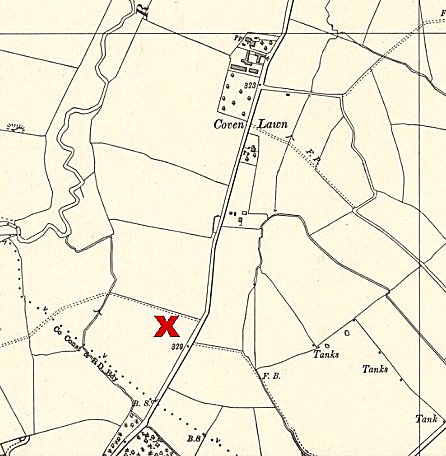 Location: NGR above as marked. Coven Lawn at SJ 906 059.Before the camp: FieldsPow Camp: Probably linked with Camp 151 Pendeford and 151b Halfpenny green.Camp commandant c.1947 Lieutenant Colonel A W Hawkins. (I think he was with the Green Howards).After the camp: Further Information:National Archives FO 1120/228 – Re-educational survey visit reports for camps 151 to 154. Dated 1 January 1946 to 31 December 1948Ordnance Survey 